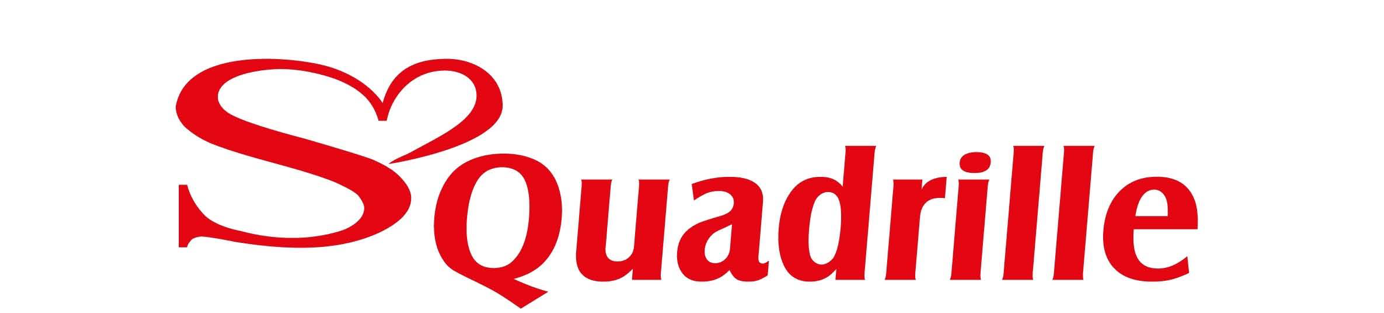 24.05.2024. EUROPEAN DANCE FESTIVAL Raspored proba i generalnih proba plesanja Quadrille 2024.Osijek25. travnja 2024. - četvrtak                       13:00 sati Trg A. Starčevića06. svibnja 2024. - ponedjeljak                 13:00 sati Trg A. Starčevića10. svibnja 2024. - petak                          13:00  sati Trg A. Starčevića13. svibnja 2024. ponedjeljak,   13:00h - prva generalna proba u Osijeku Županijska ulica22. svibnja 2024. srijeda,         13:00h - druga generalna proba u Osijeku Županijska ulica D. Miholjac14.  svibnja  2024. - utorak                                   13:00h generalna probaNašice    15. svibnja 2024. - srijeda                                    13:00h generalna probaValpovo21.  svibnja 2024. - utorak                                    13:00h generalna proba Beli Manastir20.  svibnja 2024. - ponedjeljak                            13:00h generalna proba Đakovo23. svibnja 2024.  - četvrtak                                 13:00h generalna proba24. svibnja  2024. (petak)  u 12:00h  PLESANJE  QUADRILLE